RESUME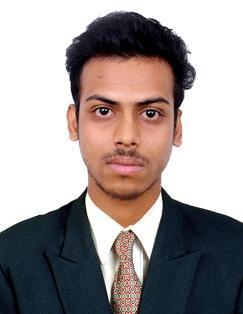 ASHISH E-mail address: ashish-397721@gulfjobseeker.com  Visa Status: Visit Visa.Objective:Determine & detailed-oriented designer with proven success in leading the conceputualization and implementation of diverse interior projects. Competent in project based cost estimation. Demonstrated ability to collaborate effectively with colleagues & clients.Professional summary:Artistic and creative Interior Designer brings vision to life.Organised and efficient, designer works closely with clients to achieve masterful results, capitalising on space.Certifide Courses:Autodesk in the year 2017 from Khodiyar CAD centerAutoCAD in the year 2017 from Khodiyar CAD center3D Max & Animationa rendering in the year 2017 from Khodiyar CAD centerEducation QualificationBachelor of Science (persuing through distance education)Higher Secondary school Certificate in the year 2017 Rajasthan boardSecondary School Certificate in the year 2015 Rajasthan boardSpecialize Skills:3Dsmax, AutoCAD,Photoshop,Aftereffect,Vray render proficiency,Corona render.CreativeResidential Interior Design.Color selectionWalls Texture selection(painting)Furniture SourcingFurniture fitoutsModern style with creative viewsRealistic and perfect qualityComputer Skills:Microsoft office,Word,Microsoft Excel,Internet & E-mailsPhotoshop;Light room;Dreamweaver & Premiere ProWork Experience:Shree Bhagvati Creations worked from September 2017 till August 2019 (Ahmedabad, India)Senior Designer postProvided consultation for clients and conducted research before offering design plans and sugall plans were conducive to the needs and desire of the client. Managed client budgets, billing, and accounts. This position will be responsible for developing and presenting creative, solution-based plans for the customer in the areas of space planning, drafting/CAD, furniture products, color andmaterials application, as well as internal graphic and verbal presentations to ensure we are Delivering Perfect. Creative problem solver with ability to work with deadlines.Interested in the position of Interior Designer at Shree Bhagvati Creations . to utilize 1.5years plus of experience in an interior design studio. Seeking to advance my career as an Interior Designer at Masterpiece. Bringing strong technical expertise, FF&E knowledge, and Two years of demonstrated project completion experience.Worked from September 2019 till Febuary 2020 (Ahmedabad, India)Executive Designer postSelected in store products and planned visual displays in line with current trends. Rotated and replaced furniture, lighting fixtures, and window displays. Assisted customers with design choices and room layout ideas. Seeking to advance my career as an Interior Designer at Masterpiece. Bringing strong technical expertise, knowledge, and 2years of demonstrated project completion experience. Experienced and versatile interior designer seeking a position with 3D town Designs. Bringing proficiency in 3-D programs and Modern interior designing concepts with using3Dsmax. Excellent communication and interpersonal skill. Developed creative solutions based on customer need. Solution-based plans for the customer in the areas of space planning, drafting/CAD, furniture products. specialize in kitchens and bathrooms and have expert knowledge of the variety of cabinets, fixtures, appliances, plumbing, and electrical solutions for these rooms.Projects handled in Shree Bhagvati Creations for International companies.PATTA International limited (Taiwan)Designe Exihibition held in hamadabad -India .Construction supervision.VTON International (Canada)Designed Sanitary Products.Personal Information:-Name: ASHISH Date of Birth: 27th April, 2000Gender: MaleLanguages : English, Hindi, GujaratiMarital Status: SingleNationality: IndianHobbies: Reading, Music, Travelling & SportDeclaration:I, hereby declare that the above furnished information is authentic to the best of my knowledge.Yours FaithfulAshish 